VI Региональный отборочный этап VII Национального чемпионата по профессиональному мастерству среди инвалидов и лиц с ограниченными возможностями здоровья "Абилимпикс"                                     на территории Волгоградской области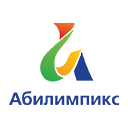 Протокол регистрации участниковКомпетенция « ______________________________ »Дата __________Главный эксперт ______________________ VI Региональный отборочный этап VII Национального чемпионата по профессиональному мастерству среди инвалидов и лиц с ограниченными возможностями здоровья "Абилимпикс"                                     на территории Волгоградской областиПротокол регистрации экспертовКомпетенция «________________»          Дата __________________Главный эксперт ______________________ VI Региональный отборочный этап VII Национального чемпионата по профессиональному мастерству среди инвалидов и лиц с ограниченными возможностями здоровья "Абилимпикс"                                     на территории Волгоградской областиПротоколознакомления участников с конкурсной документацией, оборудованием и рабочими местамиКомпетенция «_____________________»                 Дата _________________Мы, нижеподписавшиеся подтверждаем, что нам была предоставлена возможность полноценно ознакомиться с актуальным конкурсным заданием, критериями оценки, регламентом чемпионата, кодексом этики, а также оборудованием и рабочими местами на конкурсной площадке, протестировать оборудование в течение необходимого для ознакомления времени (не менее 2 часов), получены и изучены инструкции по использованию инструментом, расходными материалами. Конкурсную документацию внимательно изучил, вопросов не имею, умение пользоваться оборудованием и расходными материалами подтверждаю. Главный эксперт______________________Ф.И.О. VI Региональный отборочный этап VII Национального чемпионата по профессиональному мастерству среди инвалидов и лиц с ограниченными возможностями здоровья "Абилимпикс"                                     на территории Волгоградской областиПротокол ознакомления экспертов с актуализированным конкурсным заданием и критериями оценки (после внесения 30% изменений) Компетенция «__________________________ »Дата _________________Мы, нижеподписавшиеся подтверждаем, что нам была предоставлена возможность участвовать во внесении 30% изменений в Конкурсное задание (в соответствие с Регламентом чемпионата), полноценно ознакомиться с Регламентом чемпионата, актуализированным Конкурсным заданием и Критериями оценки. Главный эксперт______________________VI Региональный отборочный этап VII Национального чемпионата по профессиональному мастерству среди инвалидов и лиц с ограниченными возможностями здоровья "Абилимпикс"                                     на территории Волгоградской областиПротокол инструктажа по работе на оборудованииКомпетенция «________________________»                    Дата ____________________Мы, нижеподписавшиеся, подтверждаем, что нами были получены и изучены инструкции по использованию оборудования и расходных материалов. Документацию внимательно изучили, вопросов не имеем, умение пользоваться оборудованием и расходными материалами подтверждаем. Главный эксперт______________________Ф.И.О..VI Региональный отборочный этап VII Национального чемпионата по профессиональному мастерству среди инвалидов и лиц с ограниченными возможностями здоровья "Абилимпикс"                                     на территории Волгоградской областиПротокол инструктажа участников/ экспертов по охране труда и технике безопасности на рабочем местеКомпетенция «_____________________»                   Дата ____________Главный эксперт______________________Ф.И.О.VI Региональный отборочный этап VII Национального чемпионата по профессиональному мастерству среди инвалидов и лиц с ограниченными возможностями здоровья "Абилимпикс"                                     на территории Волгоградской областиПротокол о жеребьевке по распределению конкурсных мест Компетенция «________________________»Дата _______________________Мы, нижеподписавшиеся подтверждаем, что жеребьевка была проведена справедливо и честно. Претензий не имеем. Главный эксперт______________________Ф.И.О. VI Региональный отборочный этап VII Национального чемпионата по профессиональному мастерству среди инвалидов и лиц с ограниченными возможностями здоровья "Абилимпикс"                                     на территории Волгоградской областиПротокол распределения ролей экспертовКомпетенция «______________________»Дата _________________Мы, нижеподписавшиеся ознакомлены с данным протоколом, подтверждаем свою компетентность для выполнения закрепленных за нами функций и подтверждаем свое согласие на их выполнение. Главный эксперт______________________Ф.И.О.VI Региональный отборочный этап VII Национального чемпионата по профессиональному мастерству среди инвалидов и лиц с ограниченными возможностями здоровья "Абилимпикс"                                     на территории Волгоградской областиПротокол Ознакомления экспертов с ведомостями оценокКомпетенция «_________________________ »Дата ____________________Время_______________________________________________Мы нижеподписавшиеся Эксперты внимательно изучили Ведомости оценки, прочитали каждый аспект и пояснения к нему (при наличии) и подтверждаем, что все аспекты сформулированы корректно, однозначно, соответствуют терминологии, принятой в данной компетенции и могут быть использованы для оценки представленного Конкурсного задания. Главный эксперт______________________Ф.И.О.VI Региональный отборочный этап VII Национального чемпионата по профессиональному мастерству среди инвалидов и лиц с ограниченными возможностями здоровья "Абилимпикс"                                     на территории Волгоградской областиИТОГОВЫЙ ПРОТОКОЛзаседания жюри «___» ______________ 2021 г.по компетенции  «_____________________»Присутствовали:Главный эксперт   ____________Эксперты: ______________________________________.1. В соревнованиях приняли участие __ человек: 2. По результатам подсчета баллов, выставленных членами Жюри, призовые места присуждаются: а также не призовые номинации: __________________________________________________________________________________________________________________________________________________________________________________________Главный эксперт  Ф.И.О.Эксперты________________________________Ф.И.О.________________________________Ф.И.О.________________________________Ф.И.О.________________________________Ф.И.О.VI Региональный отборочный этап VII Национального чемпионата по профессиональному мастерству среди инвалидов и лиц с ограниченными возможностями здоровья "Абилимпикс"                                     на территории Волгоградской областиПротокол регистрации несчастных случаев на конкурсной площадкеКомпетенция________________________Дата_______________________________Время______________________________1. Сведения о пострадавшем:фамилия, имя, отчество__________________________________________________  пол (мужской, женский) _________________________________________________ дата рождения _________________________________________________________ 2. Сведения о проведении инструктажей:Ф.И.О. проводившего инструктаж__________________________________________3. Краткая характеристика места (объекта), где произошел несчастный случай:___________________________________________________________________________(краткое описание места происшествия с указанием опасных и (или) вредных производственных___________________________________________________________________________факторов)Оборудование, использование которого привело к несчастному случаю  ___________________________________________________________________________(наименование, тип, марка, год выпуска, организация-изготовитель)3. Обстоятельства несчастного случая___________________________________________________________________________(краткое изложение обстоятельств, предшествовавших несчастному случаю, описание событий___________________________________________________________________________и действий пострадавшего и других лиц, связанных с несчастным случаем, и другие сведения)3.1. Вид происшествия ________________________________________________________ 3.2. Характер полученных повреждений и орган, подвергшийся повреждению:___________________________________________________________________________3.3. Очевидцы несчастного случая  ____________________________________________________________________________(фамилия, инициалы, постоянное место жительства, домашний телефон)4. Причины несчастного случая  ___________________________________________________________________________________________(указать основную и сопутствующие причины несчастного случая со ссылками на нарушенные____________________________________________________________________________требования законодательных и иных нормативных правовых актов, локальных нормативных актов)5. Лица, допустившие нарушение требований охраны труда:____________________________________________________________________________(фамилии, инициалы)6. Организация, которая направила данного участника;_____________________________________________________________________________(наименование, адрес)Главный эксперт __________________________ Ф.И.О.Эксперты________________________________Ф.И.О.________________________________Ф.И.О.________________________________Ф.И.О.________________________________Ф.И.О.VI Региональный отборочный этап VII Национального чемпионата по профессиональному мастерству среди инвалидов и лиц с ограниченными возможностями здоровья "Абилимпикс"                                     на территории Волгоградской областиПротокол регистрации перерывов на конкурсной  площадкеКомпетенция _____________________________________________Дата ____________________________________________________Главный эксперт __________________________ Ф.И.О.Приложение к протоколу по жеребьевке участниковМы, нижеподписавшиеся ознакомлены с очередностью выхода на рабочую площадку.Главный эксперт _____________ Приложение к протоколу по распределению экспертов на рабочих площадках Первый выходВторой выходТретий  выходЧетвертый  выходГлавный эксперт __________________ № п\пФ.И.О участникаДата рожденияПодпись№ п\пФ.И. О экспертаДата рожденияПодпись№ФИО участниковКомментарии и недопонимание по полученной информации (если есть)Подпись12345678№ФИО экспертовКомментарии и недопонимание по полученной информации (если есть)Подпись12345678№ФИО участниковКомментарии и недопонимание по полученной информации (если есть)Подпись12345678№п/пФ.И.О.участникаГод рожденияФ.И.О.инструктирующегоПодпись инструкти-рующегоПодпись инструкти-руемого№п/пФ.И.О.экспертаГод рожденияФ.И.О.инструктирующегоПодпись инструкти-рующегоПодпись инструкти-руемого№ФИО участника/овКомментарии и вопросы по проведенной жеребьевке (если есть)Подпись12345678Эксперты на площадке (ФИО)Зона ответственностиФункционалПодписьЗаместитель главного экспертаотвечает за всю работу площадки в отсутствии главного эксперта, помогает ему в подготовке документации и работе на площадкеТехнический экспертотвечает за состояние и готовность площадки Чемпионата, оборудования площадки, материалов для выполнения КЗ, оказывает помощь главному эксперту на площадкеЭксперт по ТБ и ОТпроводит обучение участников, собирает протоколы и проверяет подписи, отслеживает соответствие работы экспертов и участников требованиям ИТБ и ОТ.  При нарушении правил может инициировать возможность удаления участника либо эксперта с площадкиЭксперт временизанимается контролем времени, объявляет о начале и завершении работы, следит за временем выполнения задания, делает записи учета времени на стенде, организует доступность информации по оставшемуся времени до конца выполнения конкурсного задания / модуля  Эксперт по развитию компетенцииотвечает за фото-видеоъемку и размещает видео-фото материалы в социальных сетях и на форуме, следит за своевременностью проведения мастер-классов, формирует банк предложений по организации следующих Региональных чемпионатов «Абилимпикс», общается с прессой№ п\пФ.И.О. экспертаПодпись1234567№ участникаФ.И.О. участникаКол-во балловМестоФИО  участникаКол-во балловI местоII местоIII место № участникаФИОДатаВремя перерываПодпись эксперта, ответственного за хронометраж№ФИО участниковНомер выхода на площадкуНомер площадкиПодпись12345678Номер площадки Ф.И.О. участниковФ.И.О. экспертовподпись12Номер площадки Ф.И.О. участниковФ.И.О. экспертовподпись12Номер площадки Ф.И.О. участниковФ.И.О. экспертовподпись12Номер площадки Ф.И.О. участниковФ.И.О. экспертовподпись1